新 书 推 荐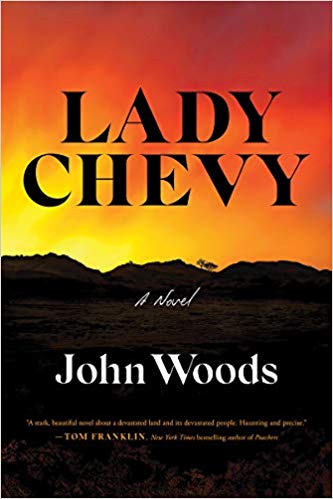 中文书名：《切维小姐》英文书名：LADY CHEVY作    者：John Woods出 版 社：Pegasus代理公司：Sobel Weber /ANA/Cindy Zhang页    数：336页出版时间：2020年6月代理地区：中国大陆、台湾审读资料：电子稿类    型：惊悚悬疑版权已授：法国内容简介：女主角雪佛兰是一个十几岁的女孩，她决心逃离她的家乡，那个被液压破坏的荒凉而又暴力世界。在死亡逃离的路上，她卷入了一场针对毒死她弟弟的液压工人的生态恐怖主义行动中。她被迫制造两起谋杀来实现她的目标，眼下什么都阻止不了她。读者从未停止为她打气。这本惊悚悬疑的书籍会让人联想起《血色子午线》（Blood Meridian）。作者简介：约翰·伍兹（John Woods）从小在美国俄亥俄州的阿巴拉契亚（Appalachian Ohio）长大。这里是煤炭之乡，通过液压破裂法从而获取天然气，是一片黑暗的山丘之地。同时，这是一个约翰觉得自己已经逃离的地方，却偏偏成为了一个深深影响了自己和他的创作的地方。约翰发现，大多数关于美国乡村的作品要么是对田园理想过分迷恋，要么是偏重于穷乡僻壤的陈词滥调。他认为事实的真相更加有趣，却也令人惴惴不安。他的作品探索了小镇生活的无声绝望，生态环境的恶化腐烂以及法西斯思想在美国的大肆横行。谢谢您的阅读！请将回馈信息发至：张滢（Cindy Zhang)安德鲁·纳伯格联合国际有限公司北京代表处北京市海淀区中关村大街甲59号中国人民大学文化大厦1705室，100872电 话：010-82504506传 真：010-82504200Email:  Cindy@nurnberg.com.cn 网 址: http://www.nurnberg.com.cn 新浪微博：http://weibo.com/nurnberg 豆瓣小站：http://site.douban.com/110577/ 微信订阅号：安德鲁书讯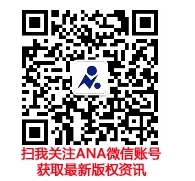 